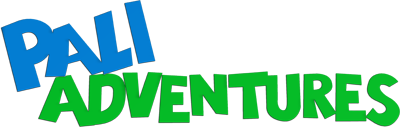 Hello 4th Grade Families!December 4-6, 2017, all 5th graders are invited to attend the Pali Outdoor Science Camp.  In order to reserve a spot for your child, we are asking for a $15 reservation fee due by June 8, 2017.  This reservation fee can be refunded up until September 8, 2017, should you decide that your child will not attend the camp.  After September 8, the reservation fee is non-refundable. The total cost to families for this three-day camp experience is $240.00 per student.  A payment schedule is set up below so families can make payments.  The final payment is due October 20, 2017.   In order to make this trip possible, we must fund-raise $10,000.  If we fund-raise more than $10,000, then payments will be eliminated or reduced as appropriate.  We will fund-raise in September and October 2017.   If 95 students attend, the total cost of the trip will be $29,038.   Please fill out the form below and return it to your child’s homeroom teacher no later than the last day of school, 6/8/17, so we can reserve our spot with Pali.Thank you!The Fifth Grade Teachers------------------------------------------------------------------------------------------------------------Student name ___________________________       	Parent Name_________________________________Phone number__________________________	Email Address ___________________________________ I am enclosing the $15.00 reservation fee due on 6/8/17.____ I agree to make the following payments:1 payment of $15 due on 6/8/17, and5 payments of $45 each due on 8/25/17, 9/8/17, 9/22/17, 10/06/17, and 10/20/17.____ I am not interested in the outdoor science camp for my child. 